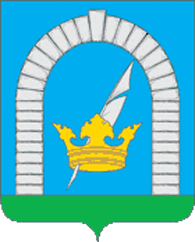 СОВЕТ ДЕПУТАТОВПОСЕЛЕНИЯ РЯЗАНОВСКОЕ В ГОРОДЕ МОСКВЕРЕШЕНИЕОт 26.02.2019 № 1/63О заслушивании отчета о результатах деятельности главы поселения Рязановскоеза 2018 год     Заслушав доклад главы поселения Рязановское Левого Сергея Дмитриевича за 2018 год,СОВЕТ ДЕПУТАТОВ ПОСЕЛЕНИЯ РЯЗАНОВСКОЕ РЕШИЛ:1. Признать работу главы поселения Рязановское за 2018 год удовлетворительной.   	2. Опубликовать настоящее решение в бюллетене «Московский муниципальный вестник», разместить на официальном сайте органов местного самоуправления поселения Рязановское в сети Интернет. 3. 	  Контроль за исполнением настоящего решения возложить на главу поселения Рязановское Левого С.Д.Глава поселения	    С.Д. Левый		